Сюжетно-ролевая игра «На приёме у врача»Вам понадобиться: халат и шапочка врача, халаты и шапочки для медсестёр, телефон, медицинские инструменты (термометр, шприц, бинт, зелёнка, вата, фонендоскоп, карточки с рекомендациями, карточки пациентов, раствор для инъекций, витамины, карточка пациента, рецепты.Предварительно вспомнить прием у врача, строение человека. Загадайте ребенку загадку:Если заболело ухо,Если в горле стало сухо,Не волнуйся и не плачьВедь тебе поможет (врач)Предлагаем поиграть в игру «На приёме у врача». Спрашиваем у ребенка, кто лечит детей?Читаем стихотворение.Педиатры всем нужны,Педиатры так важны,Если б не было на свете,То, болели б малыши!Педиатр деток лечит,Помогает им во всем,И укольчик может сделать,И вопрос решить со сном.И от сыпи вмиг избавит,Маме дельный даст совет,Педиатр все уж знает,И его мудрее нет!Спрашиваем кто помогает врачу вести приём? (Медсестра делает прививки, уколы, перевязки) Теперь распределим роли.Пациент пришел на прием к врачу в поликлинику.Предполагаемый текст:- Здравствуйте, садитесь. Что вас беспокоит?- Сейчас я найду вашу карточку (находит карточку) .- Откройте ротик и скажи а-а-а. Да горлышко красное, но ничего страшного. Я вам выпишу витамины и рассасывающие таблетки. Делает запись в карточке и даёт витамины, будете принимать по одной витамине в день. Также, я послушаю ваши легкие, (слушает легкие).-Чуть прослушивается жесткость в груди. У вас есть кашель?-Да, я кашляю.-Вам необходимо пить много жидкости (чай с малиной, с медом, лимоном и обязательно компот из кураги) Жидкость выведет инфекцию и пожалуйста, пока болеете не кушайте жаренное, пейте куриный бульон, он поможет быстро выздороветь. Во время болезни больше лежите, ведь вы будете потеть.А сейчас, пожалуйста, пройдите в процедурную, медсестра напоит настоем календулы (выписывает направление). Это направление отдадите медсестре. А ко мне на приём приходите через три дня, я осмотрю вас заново. До свидания! Не болейте!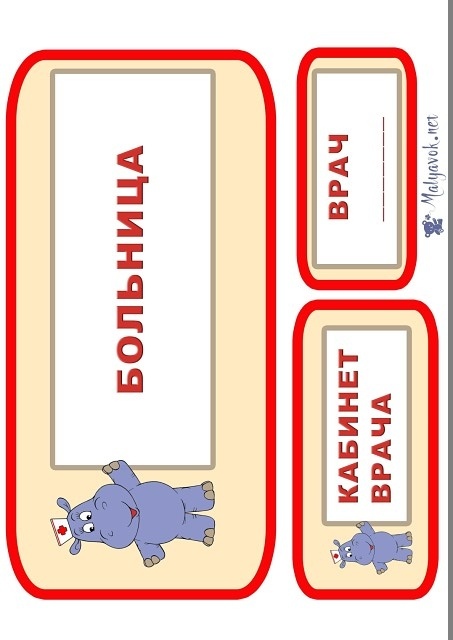 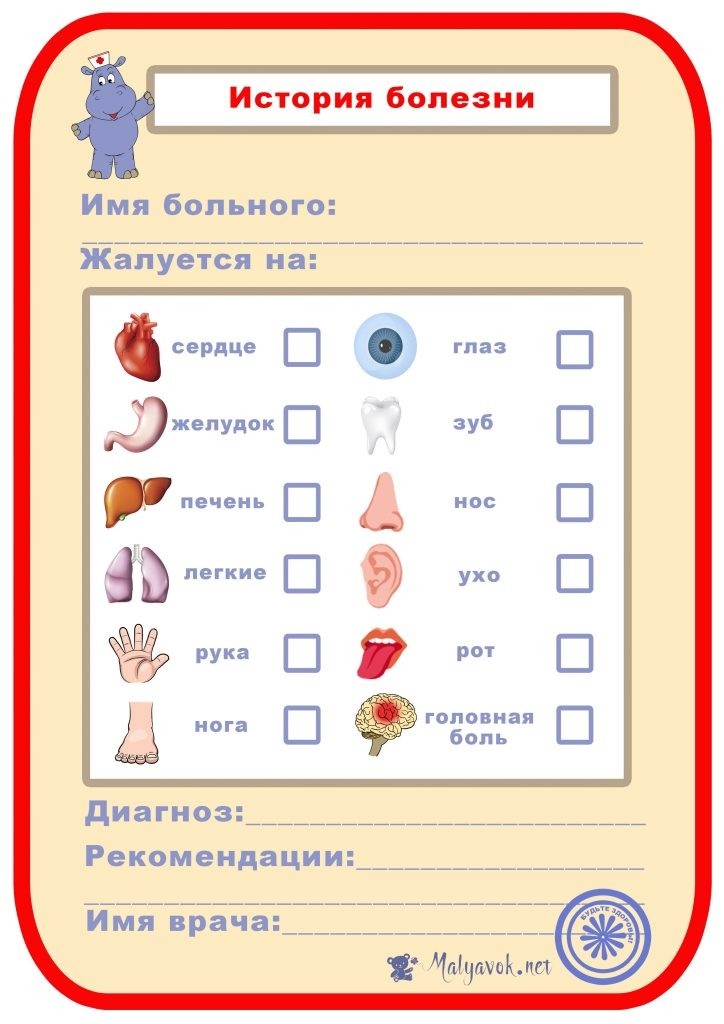 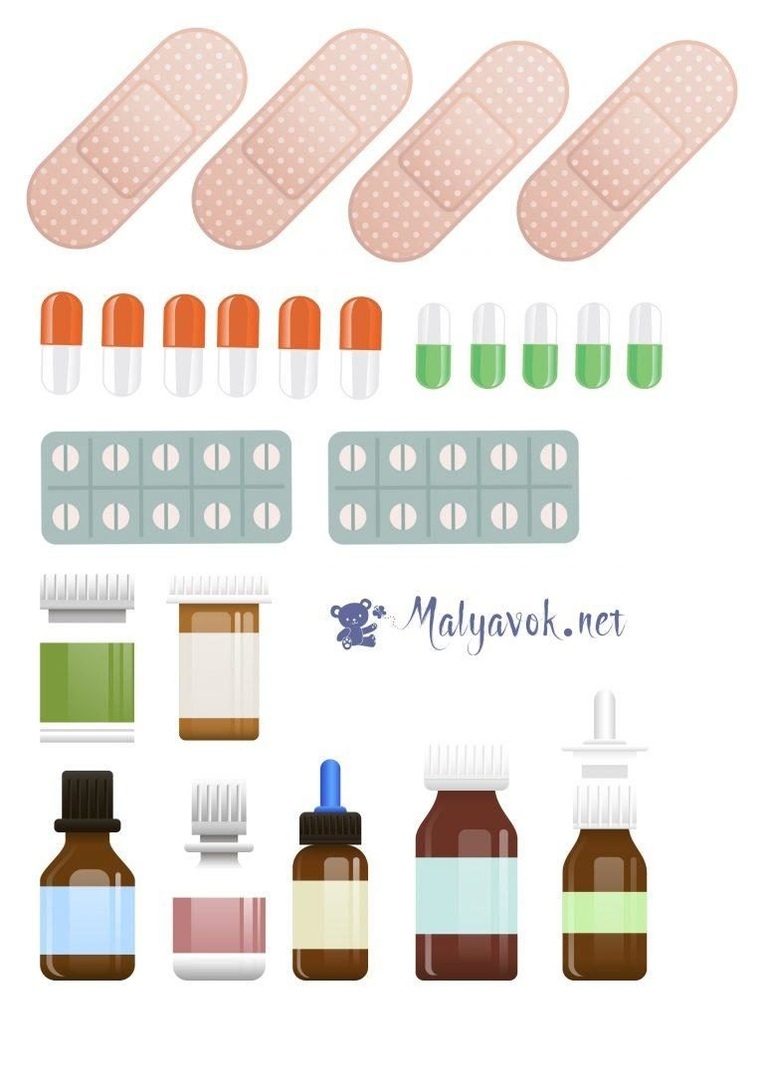 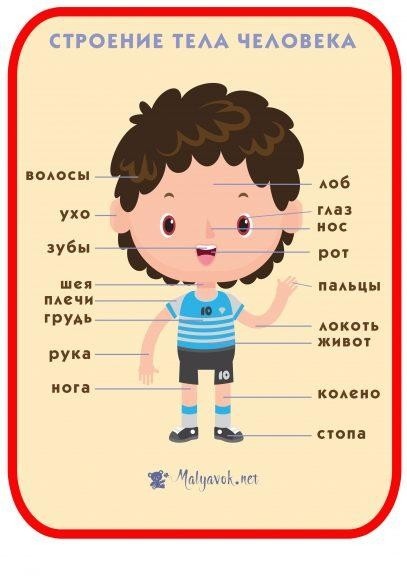 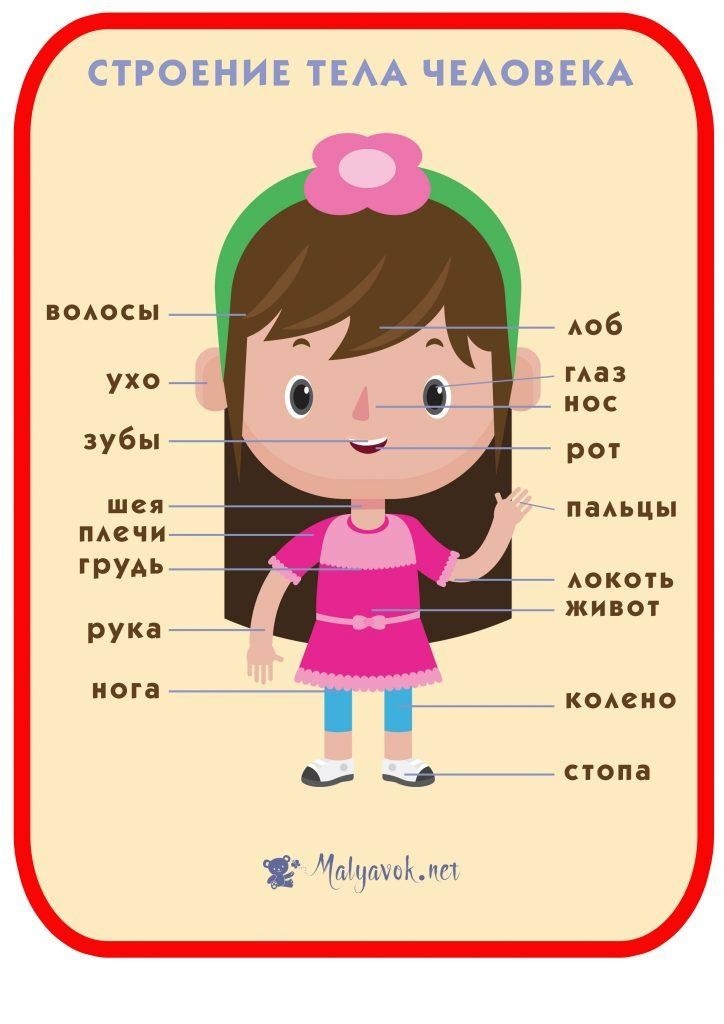 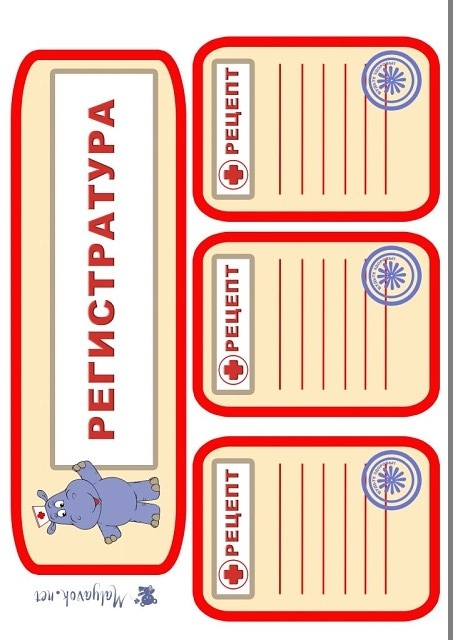 